JACKSON SHERIFF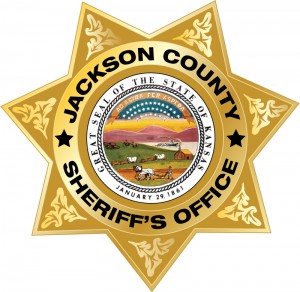     MOST WANTED    Name: Gary Wayne Emery Jr.Alias: Description              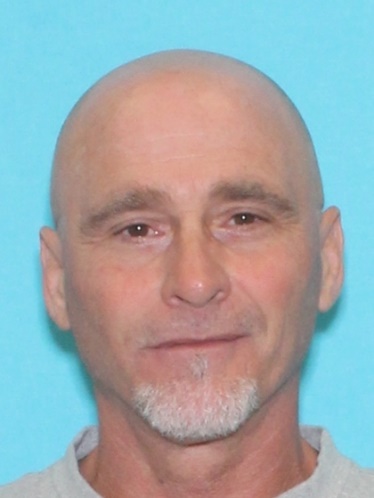 Sex:---------------------------- Male Race:-------------------------- CaucasianAge:---------------------------- 52Place of Birth:----------------KansasHeight:-------------------------508Weight:------------------------185 lbsEyes:-------------------------- BrownHair:--------------------------- BaldSkin Tone:--------------------MediumScars/Tattoos:-------------- Wanted For: ………….…Burglary and TheftWarrant Issued: ....…....Jackson County District Court  Date of Warrant: ....…....09/14/2023 Warrant #: 23-CR370Bond: N/ASuspect Information: Suspect may be in the Jefferson County or Topeka area. REWARD: A reward is being issued for the information that leads to the capture of Gary Wayne EmeryContact: The Jackson County Sheriff’s Office, 210 US Hwy 75, Holton, Kansas 66436 or call 785-364-2251. NOTICE: Before arrest, verify warrant through the National Crime Information Center (NCIC). If subject is arrested or whereabouts known, contact the nearest law enforcement agency. Have a tip? E-mail tim.morse@jasoks.org   For more information, see the JASO website: www.jasoks.org